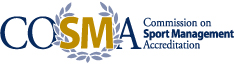 SUMMARY OF ACCREDITATION STATUSYork College of PennsylvaniaIn accordance with the April 2016 COSMA Accreditation Process Manual (p. 28), this summary of accreditation status describes the formal action taken by the Commission on Sport Management Accreditation (COSMA) Board of Commissioners with regard to an academic unit/sport management program seeking accreditation for its sport management programs by COSMA.Profile of Accredited Academic Unit/Sport Management ProgramType of Program:	Bachelor of Science, Sport ManagementCOSMA Accreditation InformationHistory:				“Accredited with Notes” in May 2012The COSMA Board of Commissioners reviewed York College of Pennsylvania’s Bachelor of Science in Sport Management in May 2012.  The review was based on the eight COSMA accreditation principles that require an academic unit/sport management program to show that its program(s) displays excellence in undergraduate and graduate sport management education and continuous improvement through COSMA’s developmental approach (June 2012 COSMA Accreditation Principles and Self Study Preparation, p. 1).On May 30, 2012, the COSMA Board of Commissioners determined that York College of Pennsylvania demonstrated that it meets these principles, that its programs are consistent with the continuous improvement and excellence in sport management education that COSMA has established and should receive recognition for a period of up to 7 years.Additional Reporting RequirementsYork College of Pennsylvania’s Bachelor of Science degree is “Accredited with Notes.”  “Accredited with Notes” indicates that certain principles of COSMA have not been met.  The program is required to address the Notes on an annual basis until those concerns are dealt with by the program and accepted by COSMA.  The program has up to three years to eliminate the deficiencies identified in the Notes.  If the deficiencies are not removed within the required three-year period, the BOC may place it on probation (April 2016 COSMA Accreditation Process Manual, pp. 30-31).Principle 1:  Outcomes AssessmentIssue:  Stabilize the assessments.  Do not change the assessment plan because desired results were not achieved.Note 1:  Stabilize the assessment process for at least two cycles (Fall 2012, Spring 2013, Fall 2013 and Spring 2014).Outcome: Resolved.Issue:  Show how you are using the outcomes assessment data to “close the loop” between your goals, instruments/assessments, and student learning outcomes.Note 2:  When your assessment tools have been stabilized, focus on how “closing the loop” impacts program improvement, student achievement, and future action plans.  Tie programmatic changes you make based on the data collected back to the strategic planning process.Outcome: Resolved.Reaffirmation of Accreditation:  June 2019Student Learning OutcomesInformation pertaining to student learning and achievement in the sport management programs accredited by COSMA can be obtained by visiting York College of Pennsylvania’s website or by contacting Dr. Fred Becker at fbecker@ycp.edu.